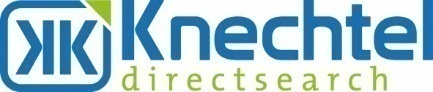 Dr. Gunther W. Knechtel
A-2544 Leobersdorf, Aredstraße 7/303; Mobil: 0664/450 82 72
www.knechtel-directsearch.atUnser Auftraggeber ist führender Anbieter von elektronischen Sicherheitslösungen in einem anspruchsvollen Kundensegment. Mit seinem engagierten Vertriebsteam verkauft er diese erfolgreich an kleine und mittelständische Unternehmen, Industriebetrieben und Konzerne sowie bei Öffentlichen Stellen und Hotellerie. Zur Abrechnung und zum Controlling der Projekte suchen wir derzeit für die Zentrale bei Wiener Neustadt eine/n Unser Auftraggeber ist führender Anbieter von elektronischen Sicherheitslösungen in einem anspruchsvollen Kundensegment. Mit seinem engagierten Vertriebsteam verkauft er diese erfolgreich an kleine und mittelständische Unternehmen, Industriebetrieben und Konzerne sowie bei Öffentlichen Stellen und Hotellerie. Zur Abrechnung und zum Controlling der Projekte suchen wir derzeit für die Zentrale bei Wiener Neustadt eine/n Projektkaufmann / Projektmanager m/w/d
im ANLAGENBAU Projektkaufmann / Projektmanager m/w/d
im ANLAGENBAU kaufm. Ausbildung kaufm. Ausbildung Die Herausforderung:Sie steuern die abzuwickelnden Projekte aus kaufmännischer Sicht und unterstützen die Projektmanager in administrativen Angelegenheiten. Des Weiteren organisieren Sie intern die Vollständigkeit der Abrechnungsunterlagen in Zusammenarbeit mit der Arbeitsvorbereitung und den Projektmanagern und erstellen die Rechnungen im ERP-System Navision.Steuerung und Kontrolle von Projekten aus kaufmännischer SichtVertragsprüfung und Klärung von abrechnungstechnischen FragenSchnittstellenkoordination zu internen Fachabteilungen und zu KundenSicherstellung einer reibungslosten und zeitnahen AbrechnungLfd. Projektcontrolling und Aktualisierung der Daten im ERP System NavisionErstellen der Projektbewertung für die Monats-/Quartals-/Jahresabschlüsse
Ihr Profil:Abgeschlossene kfm. Berufsausbildung, vorzugsweise HAK oder ÄhnlichesMehrjährige Erfahrung als Projektkaufmann im AnlagenbauFundierte EDV/PC-Kenntnisse (ERP-System; Navision von Vorteil)Organisations- und KommunikationsstärkeHohes Maß an Teamfähigkeit, Flexibilität und EinsatzbereitschaftSelbständiges, verantwortungsbewusstes und lösungsorientiertes ArbeitenSicheres und kompetentes Auftreten, intern sowie im KundengesprächGeboten wird ein attraktives Package:Ein angenehmes und familiäres ArbeitsklimaEin herausforderndes und abwechslungsreiches AufgabengebietQualitativ hochwertige Produkte und SystemlösungenHerausfordernde Projekte und inspirierende Erfahrung im TeamAttraktives Gehalt (€ 40.000,- bis € 60.000,- Jahresbrutto, je nach Qualifikation und Erfahrung)Flexible Arbeitszeiten im Rahmen der GleitzeitregelungDie Herausforderung:Sie steuern die abzuwickelnden Projekte aus kaufmännischer Sicht und unterstützen die Projektmanager in administrativen Angelegenheiten. Des Weiteren organisieren Sie intern die Vollständigkeit der Abrechnungsunterlagen in Zusammenarbeit mit der Arbeitsvorbereitung und den Projektmanagern und erstellen die Rechnungen im ERP-System Navision.Steuerung und Kontrolle von Projekten aus kaufmännischer SichtVertragsprüfung und Klärung von abrechnungstechnischen FragenSchnittstellenkoordination zu internen Fachabteilungen und zu KundenSicherstellung einer reibungslosten und zeitnahen AbrechnungLfd. Projektcontrolling und Aktualisierung der Daten im ERP System NavisionErstellen der Projektbewertung für die Monats-/Quartals-/Jahresabschlüsse
Ihr Profil:Abgeschlossene kfm. Berufsausbildung, vorzugsweise HAK oder ÄhnlichesMehrjährige Erfahrung als Projektkaufmann im AnlagenbauFundierte EDV/PC-Kenntnisse (ERP-System; Navision von Vorteil)Organisations- und KommunikationsstärkeHohes Maß an Teamfähigkeit, Flexibilität und EinsatzbereitschaftSelbständiges, verantwortungsbewusstes und lösungsorientiertes ArbeitenSicheres und kompetentes Auftreten, intern sowie im KundengesprächGeboten wird ein attraktives Package:Ein angenehmes und familiäres ArbeitsklimaEin herausforderndes und abwechslungsreiches AufgabengebietQualitativ hochwertige Produkte und SystemlösungenHerausfordernde Projekte und inspirierende Erfahrung im TeamAttraktives Gehalt (€ 40.000,- bis € 60.000,- Jahresbrutto, je nach Qualifikation und Erfahrung)Flexible Arbeitszeiten im Rahmen der GleitzeitregelungHaben Sie Interesse an diesem spannenden Aufgabenbereich? Dann bewerben Sie sich und werden Sie Mitglied bei einem der größten Sicherheitslösungsanbieter Österreichs. Wir freuen uns auf Ihre ausführlichen Bewerbungsunterlagen, die Sie uns bitte per Mail übermitteln:Haben Sie Interesse an diesem spannenden Aufgabenbereich? Dann bewerben Sie sich und werden Sie Mitglied bei einem der größten Sicherheitslösungsanbieter Österreichs. Wir freuen uns auf Ihre ausführlichen Bewerbungsunterlagen, die Sie uns bitte per Mail übermitteln:
Herr Dr.Knechtel: g.knechtel@knechtel-directsearch.at / Code „EKfm 1000“

Herr Dr.Knechtel: g.knechtel@knechtel-directsearch.at / Code „EKfm 1000“
